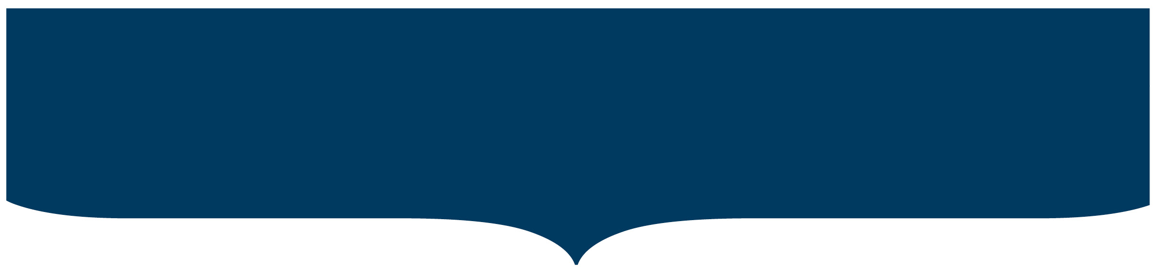 Speaker:(include Name, Degree/Credentials, Title/Position)

Objective:At the completion of this activity, the participant should be able to:1.2.3.Target Audience: This activity is designed for physicians, nurses, and other healthcare professionals.Disclosure:  The planner(s) and speaker(s) have indicated that there are no relevant financial relationships with any ineligible companies to disclose.
Commercial Support: There is no financial support for the activities.  Accreditation Statement:Credit Statement(s):
American Medical Association (AMA)
Advocate Aurora Health designates this live activity for a maximum of (x.xx) AMA PRA Category 1 Credits™. Physicians should claim only the credit commensurate with the extent of their participation in the activity.
American Nurses Credentialing Center (ANCC)
Advocate Aurora Health designates this live activity for a maximum of (x.xx) ANCC contact hours. Nurses should claim only the credit commensurate with the extent of their participation in the activity. 
Accreditation Council for Pharmacy Education (ACPE) 
Advocate Aurora Health designates this live activity for a maximum of (x) hours of CPE credit for (pharmacists and pharmacy technicians). CPE credit can be claimed on the AAH CE platform within 60 days of activity completion and information will be provided to CPE Monitor. Participants should only claim credit commensurate with the extent of their participation in the activity.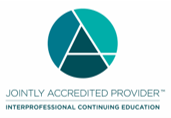 In support of improving patient care, Advocate Aurora Health is jointly accredited by the Accreditation Council for Continuing Medical Education (ACCME), the Accreditation Council for Pharmacy Education (ACPE), and the American Nurses Credentialing Center (ANCC), to provide continuing education for the healthcare team.